The Employer’s Feedback Form  ( To be filled out by your employer )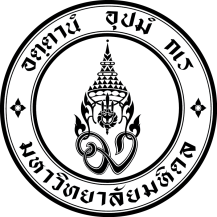 TO EMPLOYER: Before completing this form, please complete the MUIC-Internship program’s satisfaction survey (only two questions) by clicking on the link below.            https://forms.gle/LEYKLx6cexiNc36Y8Name of Student Intern	…………………………………………………………..Position / Department		…………………………………………………………..Internship Period		from……………………….to..…………………………MUIC would be very grateful if the employer would complete this assessment – preferably with the knowledge of the student. Please rate on a scale of 1 – 5 points.( 1 = “lowest”, 2 = “low”, 3 = “medium”, 4 = “high” and 5 = “highest” )Areas for Assessment: 	If assessment is 1 or 2 would you please provide an example to help the student understand.		The PersonAppearance			1	2	3	4	5       		………………………Interest				1	2	3	4	5		………………………Application			1	2	3	4	5		………………………Self confidence		1	2	3	4	5		………………………Self discipline			1	2	3	4	5		………………………Subtotal		.………..………/…25The WorkQuantity of output		1	2	3	4	5		………………………Quality of output		1	2	3	4	5		………………………Accuracy			1	2	3	4	5		………………………Level of understanding	1	2	3	4	5		………………………Subtotal		.………..………/…20MotivationSelf motivation		1	2	3	4	5		………………………Commitment			1	2	3	4	5		………………………Initiative			1	2	3	4	5		………………………Co-operation			1	2	3	4	5		………………………Subtotal		.………..………/…20Interpersonal SkillsOral communication- With peers			1	2	3	4	5		………………………- With seniors			1	2	3	4	5		………………………Written communication	1	2	3	4	5		………………………Listening ability		1	2	3	4	5		………………………Sensitivity to    non- verbal signals		1	2	3	4	5		………………………Subtotal		.………..………/…25Intellectual AbilityAnalytical ability		1	2	3	4	5		………………………Quality of opinions		1	2	3	4	5		………………………Quality of recommendations	1	2	3	4	5		………………………Originality			1	2	3	4	5		………………………Clarity of thought		1	2	3	4	5		………………………Subtotal		.………..………/…25Management Potential / Aptitude (where appropriate)Leadership qualities		1	2	3	4	5		………………………Planning and   organization of work	1	2	3	4	5		………………………Breadth of thinking   across organization		1	2	3	4	5		………………………Understanding of responsibilities and demand on management1	2	3	4	5		………………………Ability to motivate		1	2	3	4	5		………………………Subtotal		.………..………/…25Overall impression of the student’s contribution2	4	6	8	10		………………………Subtotal		.………..………/…10     Total		_____________/__150Important Note: Kindly be informed that the student intern must gain a minimum of 120 points (80 %) to be eligible to pass this internship and graduate.Employer’s comments……………………………………………………………………………………………………………………………………………………………………………………………………………………………………………………………………………………………………………………………………………………………………………………………………………………………………………………………………………………………………………………………………………………………………………………………………………………………………………………………………………………………………………………………………………………………………………………………………………………………………………………………………………………………………………………………………………………………………………………………………………………………………………………………………………………………………………………………………………………………………………………………………………………Name of Intern Evaluator……………………………….…………………………………………….Position / Department………………………………….…………………............................................Telephone……………………………………..……..Email…………...……………..………………..